ΘΕΜΑ : Ημερήσια καταγραφή των εκπαιδευτικών που συμμετείχαν στην απεργία -στάση εργασίαςΣας   γνωρίζουμε  ότι  σήμερα, 	, 	/ 	/  20 	,   κατά   την   απεργία  / 	ωρη στάση εργασίας  στο σχολείο μας απέργησαν οι εξής εκπαιδευτικοί:Παρακαλούμε για τις δικές σας ενέργειεςΟ / Η ΔΙΕΥΘ…………..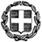 ΕΛΛΗΝΙΚΗ ΔΗΜΟΚΡΑΤΙΑ ΥΠΟΥΡΓΕΙΟ ΠΑΙΔΕΙΑΣ ,ΕΡΕΥΝΑΣ & ΘΡΗΣΚΕΥΜΑΤΩΝ ΠΕΡΙΦΕΡΕΙΑΚΗ Δ/ΝΣΗΑ’/ΘΜΙΑΣ & Β’/ΘΜΙΑΣ ΕΚΠΑΙΔΕΥΣΗΣ ΣΤΕΡΕΑΣ ΕΛΛΑΔΑΣΔ/ΝΣΗ  Α’/ΘΜΙΑΣ ΕΚΠΑΙΔΕΥΣΗΣ ΒΟΙΩΤΙΑΣΕΛΛΗΝΙΚΗ ΔΗΜΟΚΡΑΤΙΑ ΥΠΟΥΡΓΕΙΟ ΠΑΙΔΕΙΑΣ ,ΕΡΕΥΝΑΣ & ΘΡΗΣΚΕΥΜΑΤΩΝ ΠΕΡΙΦΕΡΕΙΑΚΗ Δ/ΝΣΗΑ’/ΘΜΙΑΣ & Β’/ΘΜΙΑΣ ΕΚΠΑΙΔΕΥΣΗΣ ΣΤΕΡΕΑΣ ΕΛΛΑΔΑΣΔ/ΝΣΗ  Α’/ΘΜΙΑΣ ΕΚΠΑΙΔΕΥΣΗΣ ΒΟΙΩΤΙΑΣ………………, …./ …/20……. Αρ. Πρωτ.:………………….………………, …./ …/20……. Αρ. Πρωτ.:…………………. 	/θέσιο Δημοτικό Σχολείο / Νηπιαγωγείο…………………………………………………………………………….. 	/θέσιο Δημοτικό Σχολείο / Νηπιαγωγείο……………………………………………………………………………..Πληροφορίες:Πληροφορίες:Ταχ. διεύθυνση:Ταχ. διεύθυνση: ΠΡΟΣ	:	ΤΗ	ΔΙΕΥΘΥΝΣΗ	Π.Ε ΒΟΙΩΤΙΑΣ ΠΡΟΣ	:	ΤΗ	ΔΙΕΥΘΥΝΣΗ	Π.Ε ΒΟΙΩΤΙΑΣΠόλη-τ.κ.: Τηλέφωνο: FAX:Πόλη-τ.κ.: Τηλέφωνο: FAX:α/ αΑΦΜΕΠΙΘΕΤΟΟΝΟΜΑΣΧΕΣΗ   ΕΡΓΑΣΙΑΣ(ΜΟΝΙΜΟΣ,Α ΝΑΠΛ. ΤΑΚΤΙΚΟΥ- ΕΣΠΑ)1234567891011121314151617181920